”O, yttrandets son!  Vänd ditt ansikte mot Mitt och försaka allt utom Mig, ty Min överhöghet består och Mitt rike förgås icke. Om du söker någon annan än Mig, ja,om du genomsöker universum i all evighet, skall ditt sökande vara förgäves.”(7)Bahá’u’lláh”Till dess att en människa sätter sin fot på uppoffringens fält, är hon berövad varje ynnest och nåd; och detta uppoffringens fält är riket där jaget dör, på det att den levande Gudens strålglans sedan må lysa fram.”(8)Bahá’u’lláh”Jag bär vittnesbörd om, o min Gud, att Du har skapat mig för att lära känna Dig och för att tillbedja Dig. Jag betygar i detta ögonblick min svaghet och Din styrka, min fattigdom och Din rikedom.  Det finns ingen annan Gud än Du, Hjälpen i farans stund, den i sig själv Varande.”(9)Bahá’u’lláh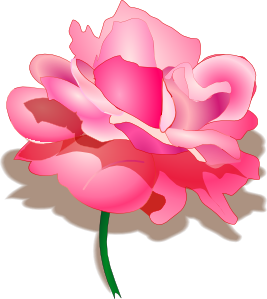 Meningen med livet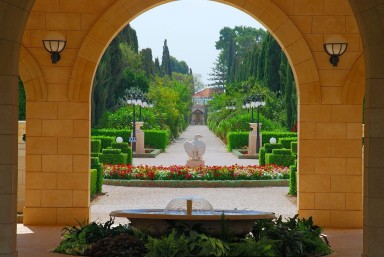 Den Uråldriga Skönheten har samtyckt till att slås i järn, på det att mänskligheten må frigöras från sin träldom, och har godtagit att bliva fånge i denna ytterst mäktiga fästning, så att hela världen må ernå sann frihet. Han har tömt sorgens bägare till sista droppen, så att alla jordens folk må vinna bestående fröjd och uppfyllas av glädje. (1)              - Bahá’u’lláhVår mening är att andens egenskaper är den väsentliga och gudomliga grunden och smyckar människans verkliga kärna och kunskap är orsaken till mänskliga framsteg.(2)Bahá’u’lláhMiljontals flyktingar på flykt undan förföljelser har svept fram och tillbaka likt tidvatten i synnerhet över de europeiska, afrikanska och asiatiska kontinenterna. Mitt ibland det lidande som sådant tumult orsakar kan man skönja den progressiva integrationen av världens folkslag och kulturer till medborgare av ett enda globalt hemland. Till följd av detta har folk från alla olika bakgrunder utsatts för andra människors kulturer och normer, vilket har framkallat ett sökande efter mening som inte går att undkomma. (3)På Universella Rättvisans Hus uppdrag  En av människolivets paradoxer är att utvecklandet av jaget primärt sker genom engagemang i vidare arbets-uppgifter i vilka jaget — om än temporärt — glöms. I en tidsålder som ger människor i alla slags omständigheter möjlighet, att effektivt delta i formandet av själva samhällsordningen, antar tjänandets ideal en helt ny betydelse. Att upphöja sådana mål som förvärv och självhävdelse till livets mening är att huvudsakligen främja den djuriska sidan av den hos de generationer som kommit att förstå, med djup visshet, att äkta förverkligande lika mycket gäller denna världen som den nästa. “Tag ivrigt befattning med behoven i den tid ni lever i,” är Bahá’u’lláhs råd, “och koncentrera era överläggningar till dess krav och behov.” (4)             På Universella Rättvisans Hus uppdragNär du ser dig omkring med ett uppmärksamt öga, kommer du att lägga märke till att hela mänskligheten lider på denna dammiga jord. Här har ingen människa ro som belöning för vad hon utfört i tidigare …. Och om livet för en människa, med sitt andliga väsen, vore begränsat till detta jordiska spann, vad skulle då skapelsens skörd vara? Vilka skulle egentligen själva Gudomlighetens inverkan och resul-tat utgöras av? Vore en sådan föreställning sann, skulle … hela denna tillvaro vara meningslös. Gud förbjude att man skulle hålla fastvid en sådan fantasi och förvillelse.(5)‘Abdu’l-BaháTy precis som verkningarna och frukterna av livet i livmodern ej står att finna på den mörka och trånga platsen och endast när barnet överförs till denna vida värld, och nyttan och syftet på samma sätt kommer belöning och straff, himmel och helvete, gengäld och vedergällning för handlingar som utförts i det nuvarande livet, att avslöjas hinsides i den andra världen. Och precis som om mänskligt liv i moderlivet vore begränsat till livmoderns värld, existensen där skulle vara meningslös och ovidkommande, så skulle, om livet i denna värld, de gärningar som här utförts och dess frukter icke framträdde i världen bortom denna, hela processen vara förnuftsstridig och dåraktig.(6)‘Abdu’l-Bahá